МБУ  ДО  ДЮСШ «ОЛИМП» Конаковского района» ПАСПОРТ ПРОГРАММЫ - 2022 год« По дорогам земли русской…»( посвящается Году культурных  традиций народов  России- 2022 год)ПРОГРАММА лагеря с дневным пребыванием детей при МБУ  ДО  «ДЮСШ «ОЛИМП « Конаковского района» «Дружные ребята»«Крепит к Отечеству любовь сынов российских дух и руку…»М. ЛомоносовПояснительная запискаСоздание условий для формирования и совершенствования личности, неравнодушной к судьбе Отечества, воспитание патриотизма, чувства гордости за Россию, Тверской  край и Конаковский  район, свой  город Конаково; формирование личности, осознающей гражданский смысл собственной жизнедеятельности – приоритеты воспитательной работы МБУ ДО  «ДЮСШ «ОЛИМП» Конаковского района», особенно актуальны СЕГОДНЯ.Патриотическим воспитанием обучающихся педагогический коллектив  Учреждения  занимается  в летнем лагере  постоянно,  на протяжении многих лет: воспитывает  в ребенке такие качества, как уважение, любовь и гордость к своей Родине,  своему  родному  краю, старшему  поколению, углубляет   знания ребят  о культуре, истории, традициях и обычаях народа многонациональной России.   Программа «По дорогам земли русской…» , предлагаемая  ее  участникам в летнем лагере учреждения  и  направлена на решение данных задач. Механизм реализации программы предусматривает создание условий не только для восстановления физического и психического здоровья детей в летнее время, но и  дальнейшее ознакомление в увлекательной, ненавязчивой форме с историей и культурой своего народа, страны; позволяет детям проявить себя, свою инициативу, активность, самореализоваться в  данной программе.Программа рассчитана на  21 день -  в период летних каникул  2022  учебного года.Цель программы: Организация летнего отдыха детей  на базе МБУ ДО «ДЮСШ «ОЛИМП» Конаковского района» и создание условий для их физического и психического оздоровления; формирование гражданско-патриотической позиции обучающихся  МБУ ДО «ДЮСШ «ОЛИМП» Конаковского района».Основные задачи программы:- укрепление физического здоровья детей;- организация интересного досуга детей;- воспитание любви и ответственности по отношению к природе родного края;- развитие и реализация творческого и познавательного потенциала, потребности в самовыражении детей;- развитие коммуникативных и организаторских способностей детей;- воспитание культуры поведения и потребности в здоровом образе жизни.Принципы, на основе которых реализуется программа:- целостное развитие (физическое, интеллектуальное, духовное);- психологический комфорт (атмосфера  уважения, успешности, достижения поставленной цели);- индивидуализация (каждый получает свободу проявления своих индивидуальных особенностей и способностей в полной мере, по  выбору  ребенка).Функции программы:- воспитательные,- образовательные,- культурологические,- коммуникативные.Направления деятельности:- Страна, в которой я живу – Россия!- В здоровом теле здоровый дух.- Без дела не сидится! Лениться – не годится!- С друзьями вместе.В работе по основным направлениям программы используются различные формы деятельности.Направление «Страна, в которой я живу- Россия!»Цель: воспитание любви к родному краю, формирование уважительного отношения к своей национальности, культуре, языку, традициям и обычаям, изучение истории и культуры Отечества и родного края.Формы работы:- конкурс чтецов и театральных постановок «Что за прелесть эти сказки!»;(ко Дню рождения А.С.Пушкина);- викторина «России верные сыны»;-беседа «Я люблю русский язык»;- интеллектуальная игра «Угадай слово»;- участие в торжественном митинге, посвященном  началу Великой Отечественной войны;- конкурс рисунков и поделок «Мой край родной».Направление «В здоровом теле здоровый дух».Цель: формирование у детей ценностного отношения к здоровому образу жизни.Формы работы:-ежедневная  утренняя зарядка;- спортивная игра на «Вышибалы»;- спортивные соревнования;- веселые  игры и конкурсы   на  природе, эстафеты;- «Игры на поляне»;- спортивные состязания «Богатырские забавы»;Направление «Без дела не сидится! Лениться – не годится!».Цель: формирование у детей трудовых навыков, воспитание бережного отношения к природе, окружающему миру.Формы работы.- конкурс открыток «Моя Родина»;- оформление  фойе и  летнего  лагеря творческими работами  обучающихся;- дежурство по столовой;- конкурс рисунков «Мой край родной», « Мое любимое  животное».Направление «С друзьями вместе».Цель: развитие творческих способностей, инициативы, коммуникативных умений и навыков.Формы работы:- игровая программа по правилам безопасности на дороге;-  обсуждение мультипликационных фильмов;- танцевальный марафон;- конкурсные программы «Давайте познакомимся»- конкурс  стихов о лете,  о лагере;- конкурс «Самый-самый»;- посещение Дворца культуры « Воровский»;Режим  дня:Вся деятельность ведется в рамках режима работы лагеря – 6 часов ( с 8. 30. до 14. 30.) и включает в себя участие ребят в массовой работе лагеря (  посещение учреждений культуры, отрядные часы в первую половину дня и т.д.); занятия  в детских  объединениях  - вторая половина дня.Режим работы лагеря с дневным пребываниемИгровой сюжетМеханизм отслеживания результативности программыДиагностика результативности программы осуществляется методами наблюдения, тестирования в ходе проведения игр, коллективных творческих дел и спортивных соревнований.Ожидаемые конечные результаты реализации программы:• оздоровление детей, улучшение физического и духовного состояния;• формирование ценностного отношения к основам отечественной культуры, природе, окружающему миру;• выработка положительной мотивации к здоровому образу жизни;• формирование умения жить в коллективе, активности, инициативы, взаимовыручки. Список литературы:Алякринский Б.С. О таланте и способностях. М., 2010.Агапова И., Давыдова М. “Школа рукоделия: мягкая игрушка” - М., 2021. Богданова Т.Г., Корнилова Т.В. Диагностика познавательной сферы ребёнка. М., 2014.Божко Л.А. Рукоделие.Вязание. Уроки Мастерства. – М.: МАРТИН, 2019. Ворончихин Н.С. “Сделай сам из бумаги”- М:, 2021.Гусакова М.А. “Аппликация” – М.: Астра, 2020.Гусакова М.А. “Подарки и игрушки своими руками” – М.: Астра, 2019.Еременко Т.И.  “Рукоделие” – М.:, 2020.Журналы «Сделай сам», «Хозяюшка», «Рукоделие», «Модный дизайн», «Бурда», «Шьем сами»  2020-2022 г.г.Интернет- ресурсы. Мастер- классы по  темам программы.Конышева Н.М.“Чудесная мастерская” – М.; Просвещение, 2018.Козинкина Е. Цветы из ткани. – М., 2002.Максимов Ю.В. У истоков мастерства. Народное искусство в художественном          воспитании детей. Из опыта работы. – М., 2017.Молотобарова О.С. «Кружок изготовления игрушек-сувениров» - М.; 2015Нагель О.И. Художественное лоскутное шитье. – М., 2016.Орловский Э.И. Изделия народных художественных промыслов. – Лениздат., 2020.Основы художественного ремесла. Практическое руководство для руководителей школьных кружков. – М.: Просвещение, 2018 – Т.1,Т.2.Петрусинский В.В. Игры: обучение, тренинг, досуг. М., 2021.Рондели Л.Д. Народное декоративно-прикладное искусство. Книга для учителя. – М.:     Просвещение, 2018.Хильда Стокс «Объёмный декупаж. Проект для начинающих». М., 2021..Наименование программыПрограмма «По дорогам земли русской…»  летнего лагеря с дневным пребыванием  «Планета  вытворяшек» МБУ ДО  «ДЮСШ  «ОЛИМП» Конаковского района»Основание для разработкипрограммы-     ФЗ «Об  образовании в Российской  Федерации» от29.12. 2012 г. № 273-ФЗ. - «Концепция развития дополнительного образования детей», утвержденная      Распоряжением Правительства РФ от 4 сентября  2014 г. № 1726-р.-   Приказ №196 от 09.11.2018 г. Минпросвещения России   «Об утверждении Порядка организации и осуществления образовательной деятельности по дополнительным общеобразовательным программам». -    Постановление Федеральной службы по надзору в сфере защиты прав потребителей и благополучия человека от 04. 07. 2014 № 41 «Об утверждении САНПИН 2.4.4. 3172-14 «Санитарно - эпидемиологические требования к устройству, содержанию и организации режима работы образовательных организаций дополнительного образования детей».СП 2.1.3678-20 «Санитарно-эпидемиологические требования к эксплуатации помещений,зданий,сооружений,оборудования и транспорта, а также условиям деятельности хозяйствующих субъектов, осуществляющих продажу товаров,выполнение работ или оказание услуг»-     Устав МБУ  ДО  «ДЮСШ «ОЛИМП» Конаковского района»Разработчик программыКулаков С.А..- зам. директора по УВРСилованова М.М.-зам.директора  по ОМРЦель программыОрганизация летнего отдыха детей и создание условий для их физического и психического оздоровления; формирование гражданско-патриотической позицииОсновные задачи программы- укрепление физического здоровья детей;- организация интересного досуга детей;- ознакомление с историей, традициями и обычаями  народов России;- воспитание любви и ответственности по отношению к природе;- развитие и реализация творческого и познавательного потенциала, потребности в самовыражении детей;- развитие коммуникативных и организаторских способностей детей;- воспитание культуры поведения и потребности в здоровом образе жизни.Контингент участников программыОбучающиеся МБУ ДО  «ДЮСШ « ОЛИМП» Конаковского района»Объем и источники финансированияФонд социального страхования; родительские деньгиОжидаемые конечные результаты реализации программы• оздоровление детей, улучшение физического и духовного состояния;• формирование ценностного отношения к основам отечественной культуры, природе, окружающему миру;• выработка положительной мотивации к здоровому образу жизни;• формирование умения жить в коллективе, активности, инициативы, взаимовыручки.Исполнители программыПедагогический коллектив  Учреждения  и обучающиеся МБУ ДО «ДЮСШ «ОЛИМП» Конаковского района»Срок реализации программыИюнь 2022 годаОсновные мероприятияСюжетно-ролевая игра «По дорогам земли русской…»№Режимвремя1Сбор детей. Утренняя  зарядка, линейка8.30. – 9. 00.2Завтрак9. 00. – 10. 00.3Работа по плану отрядов.Участие в физкультурных, творческих, культурных и спортивных мероприятиях10. 00. -13. 00.4Обед13.00-  14-00.5Уход домой14-00   -14. 30.Дети делятся на две дружины по возрастному принципу. У каждой дружины есть свое название, девиз,  песня. Возглавляет дружину старший дружинник.Каждый день дружины собираются на вече (линейка, лагерное мероприятие в  актовом зале).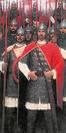 Дружины отправляются в поход по дорогам земли русской, исполняя указы  воевод (вожатых).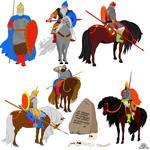 За порядком в дружинах следят бояре (воспитатели), они же оценивают выполнение заданий дружинами, (Боярская дума). Голова (начальник лагеря) заботится о провизии, порядке в стане.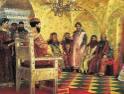 